Your recent request for information is replicated below, together with our response.Edinburgh Evening News reported an assault with a car outside the Chalmers centre, Chalmers Street, Edinburgh. The report says the assault took place on 8 October 2021. The incident is reported here: https://www.edinburghnews.scotsman.com/news/people/pro-life-campaigner-drives-at-woman-outside-clinic-3428565 Does Police Scotland have any record of this incident, or similar, in the area of the Chalmers centre, between 1 and 15 October 2021, inclusive? If you do have a record I would like to know full details including: date / time, information recorded, actions taken and outcome.The Chalmers Centre is at 2A Chalmers St, Edinburgh, EH3 9ES, Scotland,In response, I can advise you that following a detailed searched of our incident and crime recording systems, we have no record of any assault or road traffic collision taking place within 100m of stated location between 1 to 15 October 2021. As such, in terms of Section 17 of the Freedom of Information (Scotland) Act 2002, this represents a notice that the information you seek is not held by Police Scotland.If you require any further assistance please contact us quoting the reference above.You can request a review of this response within the next 40 working days by email or by letter (Information Management - FOI, Police Scotland, Clyde Gateway, 2 French Street, Dalmarnock, G40 4EH).  Requests must include the reason for your dissatisfaction.If you remain dissatisfied following our review response, you can appeal to the Office of the Scottish Information Commissioner (OSIC) within 6 months - online, by email or by letter (OSIC, Kinburn Castle, Doubledykes Road, St Andrews, KY16 9DS).Following an OSIC appeal, you can appeal to the Court of Session on a point of law only. This response will be added to our Disclosure Log in seven days' time.Every effort has been taken to ensure our response is as accessible as possible. If you require this response to be provided in an alternative format, please let us know.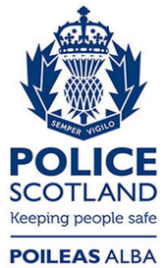 Freedom of Information ResponseOur reference:  FOI 23-1945Responded to:  22 August 2023